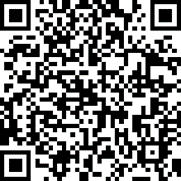 高齢者ヘルメット着用促進モニター事業　応募申込書〇応募者について〇モニターの活動内容について確実に実施が可能ですか〇希望するヘルメットについて(下記からチラシA・チラシBをご確認ください。)県webページ:https://www.pref.aichi.jp/press-release/helmoni2023.html〇添付書類（必須）ご住所、お名前、生年月日が記載された免許証・保険証等のコピー □【留意事項】・選考された方には、通知と共に、ご希望のヘルメットを送付します。（８月発送を予定）・お渡ししたヘルメットについては、交換ができませんので、サイズ・色等にご注意ください。・在庫欠品の場合等については、ヘルメットの種類を変更いただくことがあります。・後日お送りするアンケートにご回答いただきますようお願いいたします。アンケートが回収できない場合、記載いただきました電話番号へお電話することもございます。・ヘルメット着用促進啓発動画へのご協力は、モニターとして決定した方のうち、一部の方にお願いする予定です。なお、啓発動画については、簡単なインタビュー動画等を予定しております。【個人情報の取り扱いについて】記載いただきました個人情報は、本事業以外には使用しません。ご住所（ヘルメット送付先）〒ふりがなお名前ご年齢（令和５年９月１日時点）歳電話番号（日中連絡の取れる番号）活動内容の実施可能・不可能希望のヘルメットが記載されたチラシへ○を付してください。品番＊ヘルメットの種類サイズ・色＊ワンサイズ・一色しかないものは記載不要チラシA・チラシB▼記入例▼記入例▼記入例(例１)チラシＡ　・　チラシＢ　Ｃ621Ｍ(例２)チラシＡ　・　チラシＢ　SCUDO-L2マットブラック